Hallenfußballturniere für Jugendmannschaften 
am 19./20. und 26./27. Januar 2019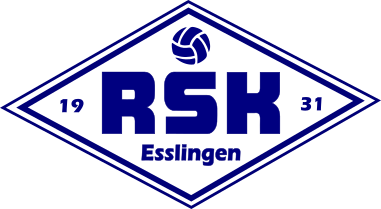 Liebe Fußballfreunde,die Fußballabteilung des TSV RSK Esslingen veranstaltet ihre Hallenfußballturniere auch 
2019 in der Sporthalle Esslingen-Sulzgries, Kornhalde 15, 73733 Esslingen-Sulzgries. Nachfolgend der Spielplan für die beiden Wochenenden:Samstag, 19. Januar 2019vormittags		U7 (G-Junioren/Bambini 3:3)                
	Jahrgänge 2012 und jünger            mittags	U8 (F2-Junioren/Knirpse)                      
Jahrgang 2011                                nachmittags		U17 (B-Junioren)                            
Jahrgänge 2002 und jünger         Sonntag, 20. Januar 2019vormittags	U9 (F1-Junioren)                             
	Jahrgänge 2010                              mittags	U15 (C Junioren)                            
Jahrgang 2004 und jünger            Samstag, 26. Januar 2019vormittags		U13 schwächer (D-Junioren)          
Jahrgang 2006 und jünger             mittags		U13 stärker (D-Junioren)                
Jahrgang 2006 und jünger              Sonntag, 27. Januar 2019vormittags		U11 schwächer (E-Junioren)          
Jahrgang 2008 und jünger            mittags		U11 stärker (E-Junioren)                
Jahrgang 2008 und jünger             Gespielt wird nach den beiliegenden Turnierbestimmungen des TSV RSK Esslingen, ergänzt durch die Allgemeinen Durchführungsbestimmungen des Württembergischen Fußballverbands für Vereins-Hallenturniere (wfv). Bis zur U9 gibt es Preise für jeden Spieler. Ab U11 gibt es je Mannschaft einen Pokal.Die Startgebühr beträgt pro Mannschaft 25 Euro, bei den Bambini 15 Euro je 3er Mannschaft.Für das leibliche Wohl ist natürlich wie immer gesorgt!Bitte sendet uns Eure Turnieranmeldung (siehe Anhang) bis spätestens 25. November 2018 an: RSK-turniere@gmx.deAnmeldungen für die freien Plätze werden nach Datum des Posteingangs bzw. Eingang der Mail berücksichtigt. Wir würden uns freuen, Eure Mannschaften bei uns begrüßen zu können und verbleibenmit sportlichen GrüßenOlli Mohr 
Anlagen:	- Anmeldung als PDF-Formular (kann direkt am Rechner ausgefüllt werden!)
- Turnierbestimmungen